Salahaddin University – Erbil                                                                                Subject: Experimental Design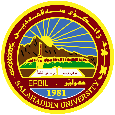 College of Agricultural Engineering Sciences                                                     Stage: SecondDepartment of Food Technology                                                                         Date:  2022-2023                                                       Question Bank / 2022-2023Q1\ 1. What is the difference between CRD and RCBD?       2. What is the disadvantage of RCBD?Q2\ Complete this table if you have the following data r=4 and F Tab. 0.05 = 4.75How many treatments used in this experiment?Discuss the result?Q3\ Find the ANOVA table using RCBD and is there any differences among             treatments using Duncan Test?       Note:    SS Total = 110.43                              F tab. = 3.44                    S.S.R. = 3.14   ,   3.20     ,  3.25S.O.V.dFSSMSF Cal.F Tab. (0.05)Treatment---------5---Error18---6Total-----TreatmentReplicationsReplicationsReplicationsReplicationsT15646T26678T3910810T410121014